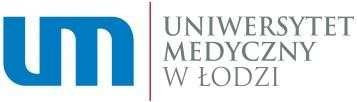 Załącznik nr 6do Regulaminu postępowania w sprawie nadania stopnia doktora w Uniwersytecie Medycznym w Łodzitytuł zawodowy, imię i nazwisko autoraTytuł rozprawy w języku polskimTytuł rozprawy w języku angielskimRozprawa na stopień doktora 
w dziedzinie nauk medycznych i nauk o zdrowiu
w dyscyplinie nauki farmaceutycznePromotor: tytuł lub stopień naukowy, imię, nazwisko, Pełna nazwa jednostki organizacyjnej promotora (Katedra, Zakład, Klinika, Wydział, Uczelnia)Promotor (pomocniczy): stopień naukowy, imię, nazwisko,Pełna nazwa jednostki organizacyjnej promotora (Katedra, Zakład, Klinika, Wydział, Uczelnia)Akceptuję: ……………………………………………….……………….…………….(data i podpis promotora)……………………………………………….……………….…………….(data i podpis promotora)……………………………………………….……………….…………….(data i podpis promotora/promotora pomocniczego)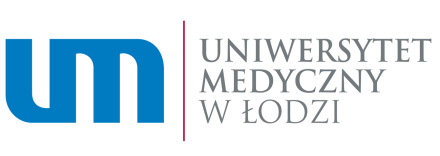 Miejscowość rok